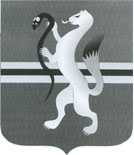 АДМИНИСТРАЦИЯЧУЛЫМСКОГО РАЙОНА НОВОСИБИРСКОЙ ОБЛАСТИПОСТАНОВЛЕНИЕ   от 16.03.2017                           №157О проведении      психолого-медико-педагогической консультации для детей,поступающих в 1 класс в 2017-2018 учебном году.В соответствии с  приказами  Минздрава России от 21.12.2012 г. № 1346н «О Порядке прохождения несовершеннолетними  медицинских осмотров, в том числе при поступлении в образовательные учреждения и в период обучения в них»,  Министерства здравоохранения Новосибирской области от 27.01.2014 № 200  «О прохождении несовершеннолетними  медицинских осмотров, в том числе при поступлении в образовательные учреждения и в период обучения в них, на территории Новосибирской области»ПОСТАНОВЛЯЮ:1. Управлению образования администрации Чулымского района (Евраш С.В.), главному врачу ГБУЗ  НСО «Чулымская центральная районная больница» (Тарасенко Г.Ф.) обеспечить проведение психолого-медико-педагогической консультации согласно прилагаемому графику, получение информированного добровольного согласия на медицинское вмешательство.2. Утвердить  состав специалистов консультационной группы: Бардакова Н. А., педагог-психолог структурного подразделения МКОУ Чулымский лицей (по согласованию);Зайцева Е. А., учитель-логопед структурного подразделения МКОУ Чулымский лицей (по согласованию);Ишутина Н.А., врач стоматолог ГБУЗ  НСО «Чулымская центральная районная больница» (по согласованию); Улицкий В.Е., врач хирург, уролог детский ГБУЗ  НСО «Чулымская центральная районная больница» (по согласованию);Лучинин В.Л., врач ортопед-травматолог детский ГБУЗ  НСО «Чулымская центральная районная больница» (по согласованию);Клевцова О. М.,  врач оториноларинголог ГБУЗ  НСО «Чулымская центральная районная больница» (по согласованию);Харитонова  Е. Н.,  врач офтальмолог ГБУЗ НСО «Чулымская центральная районная больница» (по согласованию);Трофимова О.В., врач педиатр ГБУЗ НСО «Чулымская центральная районная больница» » (по согласованию); Кононенко Л.Х., врач педиатр ГБУЗ НСО «Чулымская центральная районная больница» » (по согласованию); Габова М.А., врач педиатр ГБУЗ НСО «Чулымская центральная районная больница» » (по согласованию); Музланова Н.И., врач педиатр ГБУЗ НСО «Чулымская центральная районная больница» » (по согласованию); Семенчук О.В. – врач педиатр ГБУЗ НСО «Чулымская центральная районная больница» » (по согласованию);Тарасенко Г.Ф.- врач эндокринолог детский ГБУЗ НСО «Чулымская центральная районная больница» » (по согласованию).3.Руководителям образовательных учреждений:3.1.рекомендовать родителям пройти с детьми консультацию в сроки, указанные в приложении, в поликлиническом отделении ГБУЗ НСО «Чулымская ЦРБ» (г.Чулым, ул.Чулымская, 23) с 9-00 ч.;3.2.подготовить списки детей с указанием даты рождения и направить районному педиатру Еремеевой Ю.С.( каб.№17, поликлиническое отделение ГБУЗ НСО «Чулымская ЦРБ», ул.Чулымская, 23)  в двух экземплярах до 24.04.2017 г.4.  Контроль исполнения данного постановления возложить на начальника управления образования администрации Чулымского района Евраш С.В.Глава района                                                А.И. АртемченкоЕвраш С.В.22 598Приложение к постановлению администрации                                                                                                   Чулымского района №157 от16.03.2017г. График прохождения психолого- медико- педагогической  консультации детей, поступающих в 1 класс в 2017-2018 учебном году.Место проведения  консультации: г.Чулым, поликлиническое отделение ГБУЗ НСО «Чулымская ЦРБ» , ул.Чулымская, 23    время:   9-00 Сдача анализов в день прохождения консультации (жители г.Чулыма могут сдать анализы заранее).Наименование ОУКол-во детейДата прохожденияМКОУ Иткульская СОШ324.05.17МКОУ Куликовская СОШ324.05.17МКОУ  Кокошинская СОШ824.05.17МКОУ Кабинетная ООШ124.05.1724.05.17МКОУ  Алексеевская ООШ324.05.17МКОУ  Ужанихинская СОШ1425.05.17МКОУ Михайловская СОШ625.05.17МКОУ Преображенская ООШ726.05.17МКОУ Серебрянская СОШ826.05.17МКОУ Чикманская СОШ426.05.17МКОУ Пеньковская ООШ126.05.17МКОУ СОШ  №92029.05.17МКОУ СОШ  №91031.05.17МКОУ Базовская СОШ431.05.17МКОУ Большеникольская  СОШ631.05.17МКОУ Кабинетная СОШ2001.06.17МКОУ СОШ№ 12202.06.17МКОУ СОШ№ 12205.06.17МКОУ СОШ№ 12207.06.17МКОУ СОШ №12408.06.17МКОУ Чулымский лицей2009.06.17МКОУ Чулымский лицей2015.06.17МКОУ Чулымский лицей1016.06.17МКОУ Воздвиженская СОШ216.06.17Итого:260